Every effort will be made to protect your artwork. Please be advised, however, that McMurray Art League does not carry theft/damage insurance and therefore cannot be responsible for any loss or damage to your artwork. I, the undersigned, understand that any insurance coverage of my work will be my responsibility. In addition, I, the undersigned, represent that all entries submitted for the upcoming show are in compliance with McMurray Art League’s Standards and the show prospectus. I agree that the Screening and Standards committees for the show have the sole discretion in rejecting artwork if it is not in compliance with these statements and other show guidelines. Should a violation be learned of after the screening, penalties may be imposed after a hearing by McMurray Art League’s Board members and the Standards committee Chairperson.(Signed)_______________________________________________________Dated________________  SPRING 2017 SHOW 
 PIECE #1 – Back of Work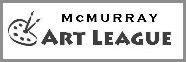 Artist: Title: Category:  SPRING 2017 SHOW 
 PIECE #2 – Back of WorkArtist: Title: Category:   SPRING 2017 SHOW 
 PIECE #3 – Back of WorkArtist: Title: Category: Please complete the section above and attach each tag to the back of your work. You can register and pay for this exhibit on the MAL website (www.mcmurrayartleague.com).Otherwise, please complete the information below and mail the section below and your $25.00 registration check, payable to MAL, postmarked by April 15, 2017, to Jan Pini, Show Data ManagerFor Price use: Price of piece: $###.##“NFS”: “Not for sale”Questions?  Contact: Carmen DiGiacomo – tippfado@verizon.net – 412-606-8539Linda VanNewkirk – ljvartist@comcast.net – 724-941-5784Artist’s Name: Phone:  Cell: Email: I will have (non-juried) bin art  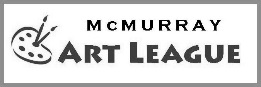 SPRING 2017 SHOWPlease register and pay online or complete this section and mail it and your $25.00 registration check, payable to MAL, postmarked by April 15, 2017, to:Jan Pini 
103 Crabtree Ct.
Venetia, PA 15367SPRING 2017 SHOW ENTRYPIECE #1 – Mail inTitle: Category: 
Medium: 
Piece Price:   
Prints available (Check) Print Price: 
Size(framed):  H:  x W:  SPRING 2017 SHOW ENTRYPIECE #2 - Mail inTitle: Category: 
Medium: 
Piece Price:  
Prints available (Check) Print Price: 
Size (framed):  H:  x W:  SPRING 2017 SHOW ENTRYPIECE #3 - Mail inTitle: Category: 
Medium: 
Piece Price:  
Prints available (Check) Print Price: 
Size (framed):  H:  x W:  